Finanzielle Lebens- und Vorsorgeplanung mit Risiko- u. Existenz-Sicherungs-Beratung fürFinanzielle Lebens- und Vorsorgeplanung mit Risiko- u. Existenz-Sicherungs-Beratung fürFinanzielle Lebens- und Vorsorgeplanung mit Risiko- u. Existenz-Sicherungs-Beratung fürHaushalt „Familie Musterkunde Johann und Sabine“Haushalt „Familie Musterkunde Johann und Sabine“Haushalt „Familie Musterkunde Johann und Sabine“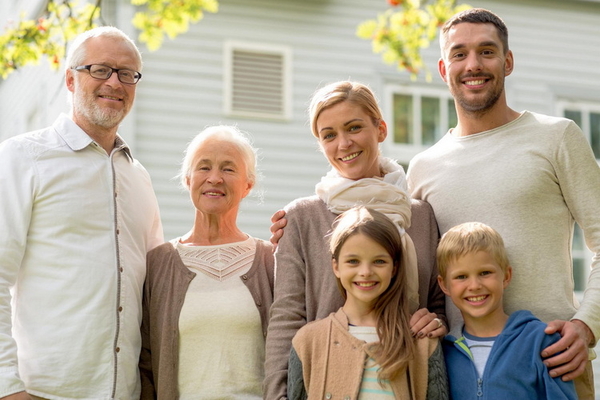 Haushalt "Familie Musterkunde Johann und Sabine" (Demosystem)Haushalt "Familie Musterkunde Johann und Sabine" (Demosystem)Haushalt "Familie Musterkunde Johann und Sabine" (Demosystem)…gewährleistet, dassfür den eigenen Lebensweg rechtzeitig, ausreichend Kapital für die jeweiligenLebensabschnitte u. -situationen, bzw.Wünsche u. Pläne zur Verfügung steht,Existenzielle Risiken aufgezeigt und für den Fall ihres Eintretens rechtzeitig Vorsorge u. Absicherung getroffen wird.Für eine glückliche Zukunft vorsorgen - einen finanziellen Vorsorgeplan haben!
…gewährleistet, dassfür den eigenen Lebensweg rechtzeitig, ausreichend Kapital für die jeweiligenLebensabschnitte u. -situationen, bzw.Wünsche u. Pläne zur Verfügung steht,Existenzielle Risiken aufgezeigt und für den Fall ihres Eintretens rechtzeitig Vorsorge u. Absicherung getroffen wird.Für eine glückliche Zukunft vorsorgen - einen finanziellen Vorsorgeplan haben!
…gewährleistet, dassfür den eigenen Lebensweg rechtzeitig, ausreichend Kapital für die jeweiligenLebensabschnitte u. -situationen, bzw.Wünsche u. Pläne zur Verfügung steht,Existenzielle Risiken aufgezeigt und für den Fall ihres Eintretens rechtzeitig Vorsorge u. Absicherung getroffen wird.Für eine glückliche Zukunft vorsorgen - einen finanziellen Vorsorgeplan haben!

www.lebensschule.at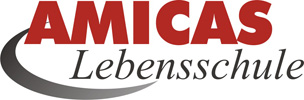 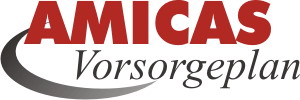 www.vorsorgeplan.at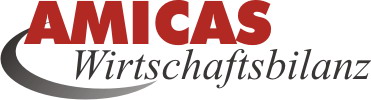 www.wirtschaftsbilanz.at